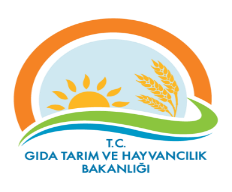 TEKİRDAĞ İL GIDA, TARIM ve HAYVANCILIK MÜDÜRLÜĞÜTEMEL SÜREÇ TANIM FORMUTEKİRDAĞ İL GIDA, TARIM ve HAYVANCILIK MÜDÜRLÜĞÜTEMEL SÜREÇ TANIM FORMUTEKİRDAĞ İL GIDA, TARIM ve HAYVANCILIK MÜDÜRLÜĞÜTEMEL SÜREÇ TANIM FORMUTEKİRDAĞ İL GIDA, TARIM ve HAYVANCILIK MÜDÜRLÜĞÜTEMEL SÜREÇ TANIM FORMUDokuman KoduDokuman KoduDokuman KoduGTHB.59.İLM.KYS.016TEKİRDAĞ İL GIDA, TARIM ve HAYVANCILIK MÜDÜRLÜĞÜTEMEL SÜREÇ TANIM FORMUTEKİRDAĞ İL GIDA, TARIM ve HAYVANCILIK MÜDÜRLÜĞÜTEMEL SÜREÇ TANIM FORMUTEKİRDAĞ İL GIDA, TARIM ve HAYVANCILIK MÜDÜRLÜĞÜTEMEL SÜREÇ TANIM FORMUTEKİRDAĞ İL GIDA, TARIM ve HAYVANCILIK MÜDÜRLÜĞÜTEMEL SÜREÇ TANIM FORMURevizyon NoRevizyon NoRevizyon NoTEKİRDAĞ İL GIDA, TARIM ve HAYVANCILIK MÜDÜRLÜĞÜTEMEL SÜREÇ TANIM FORMUTEKİRDAĞ İL GIDA, TARIM ve HAYVANCILIK MÜDÜRLÜĞÜTEMEL SÜREÇ TANIM FORMUTEKİRDAĞ İL GIDA, TARIM ve HAYVANCILIK MÜDÜRLÜĞÜTEMEL SÜREÇ TANIM FORMUTEKİRDAĞ İL GIDA, TARIM ve HAYVANCILIK MÜDÜRLÜĞÜTEMEL SÜREÇ TANIM FORMURevizyon TarihiRevizyon TarihiRevizyon TarihiTEKİRDAĞ İL GIDA, TARIM ve HAYVANCILIK MÜDÜRLÜĞÜTEMEL SÜREÇ TANIM FORMUTEKİRDAĞ İL GIDA, TARIM ve HAYVANCILIK MÜDÜRLÜĞÜTEMEL SÜREÇ TANIM FORMUTEKİRDAĞ İL GIDA, TARIM ve HAYVANCILIK MÜDÜRLÜĞÜTEMEL SÜREÇ TANIM FORMUTEKİRDAĞ İL GIDA, TARIM ve HAYVANCILIK MÜDÜRLÜĞÜTEMEL SÜREÇ TANIM FORMUYayın TarihiYayın TarihiYayın TarihiTEKİRDAĞ İL GIDA, TARIM ve HAYVANCILIK MÜDÜRLÜĞÜTEMEL SÜREÇ TANIM FORMUTEKİRDAĞ İL GIDA, TARIM ve HAYVANCILIK MÜDÜRLÜĞÜTEMEL SÜREÇ TANIM FORMUTEKİRDAĞ İL GIDA, TARIM ve HAYVANCILIK MÜDÜRLÜĞÜTEMEL SÜREÇ TANIM FORMUTEKİRDAĞ İL GIDA, TARIM ve HAYVANCILIK MÜDÜRLÜĞÜTEMEL SÜREÇ TANIM FORMUSayfa SayısıSayfa SayısıSayfa SayısıTEMEL SÜREÇ SÜREÇ ADIDESTEK HİZMETLERİDESTEK HİZMETLERİDESTEK HİZMETLERİDESTEK HİZMETLERİDESTEK HİZMETLERİDESTEK HİZMETLERİSüreç No:016Süreç No:016Süreç No:016SÜREÇ TİPİOPERASYONELOPERASYONELOPERASYONELOPERASYONELOPERASYONELOPERASYONELOPERASYONELOPERASYONELOPERASYONELSÜREÇİşçi İkramiyeleri ve İlaveyi Tediyelerİşçi İkramiyeleri ve İlaveyi Tediyelerİşçi İkramiyeleri ve İlaveyi Tediyelerİşçi İkramiyeleri ve İlaveyi Tediyelerİşçi İkramiyeleri ve İlaveyi Tediyelerİşçi İkramiyeleri ve İlaveyi Tediyelerİşçi İkramiyeleri ve İlaveyi Tediyelerİşçi İkramiyeleri ve İlaveyi Tediyelerİşçi İkramiyeleri ve İlaveyi TediyelerSüreç Sahibi  Gıda, Tarım ve Hayvancılık İl Müdürü (Kalite Yönetim Sistemi Lideri)Gıda, Tarım ve Hayvancılık İl Müdürü (Kalite Yönetim Sistemi Lideri)Gıda, Tarım ve Hayvancılık İl Müdürü (Kalite Yönetim Sistemi Lideri)Gıda, Tarım ve Hayvancılık İl Müdürü (Kalite Yönetim Sistemi Lideri)Gıda, Tarım ve Hayvancılık İl Müdürü (Kalite Yönetim Sistemi Lideri)Gıda, Tarım ve Hayvancılık İl Müdürü (Kalite Yönetim Sistemi Lideri)Gıda, Tarım ve Hayvancılık İl Müdürü (Kalite Yönetim Sistemi Lideri)Gıda, Tarım ve Hayvancılık İl Müdürü (Kalite Yönetim Sistemi Lideri)Gıda, Tarım ve Hayvancılık İl Müdürü (Kalite Yönetim Sistemi Lideri)Süreç Sorumlusu/Sorumlularıİlgili İl Müdür Yardımcısı İlgili Şube Müdürüİlçe Müdürüİlgili İl Müdür Yardımcısı İlgili Şube Müdürüİlçe Müdürüİlgili İl Müdür Yardımcısı İlgili Şube Müdürüİlçe Müdürüİlgili İl Müdür Yardımcısı İlgili Şube Müdürüİlçe Müdürüİlgili İl Müdür Yardımcısı İlgili Şube Müdürüİlçe Müdürüİlgili İl Müdür Yardımcısı İlgili Şube Müdürüİlçe Müdürüİlgili İl Müdür Yardımcısı İlgili Şube Müdürüİlçe Müdürüİlgili İl Müdür Yardımcısı İlgili Şube Müdürüİlçe Müdürüİlgili İl Müdür Yardımcısı İlgili Şube Müdürüİlçe MüdürüSüreç UygulayıcılarıMuhasebe Biriminde görevli personelDefterdarlıkMuhasebe Biriminde görevli personelDefterdarlıkMuhasebe Biriminde görevli personelDefterdarlıkMuhasebe Biriminde görevli personelDefterdarlıkMuhasebe Biriminde görevli personelDefterdarlıkMuhasebe Biriminde görevli personelDefterdarlıkMuhasebe Biriminde görevli personelDefterdarlıkMuhasebe Biriminde görevli personelDefterdarlıkMuhasebe Biriminde görevli personelDefterdarlıkSÜREÇ SINIRLARIBaşlangıç NoktasıBaşlangıç NoktasıToplu İş Sözleşmesi ve Bakanlar Kurulu KararıToplu İş Sözleşmesi ve Bakanlar Kurulu KararıToplu İş Sözleşmesi ve Bakanlar Kurulu KararıToplu İş Sözleşmesi ve Bakanlar Kurulu KararıToplu İş Sözleşmesi ve Bakanlar Kurulu KararıToplu İş Sözleşmesi ve Bakanlar Kurulu KararıToplu İş Sözleşmesi ve Bakanlar Kurulu KararıSÜREÇ SINIRLARIBitiş NoktasıBitiş Noktası Ödeme Emri  Ödeme Emri  Ödeme Emri  Ödeme Emri  Ödeme Emri  Ödeme Emri  Ödeme Emri GİRDİLERGİRDİLERGİRDİLERGİRDİLERGİRDİLERGİRDİ SAĞLAYANLARGİRDİ SAĞLAYANLARGİRDİ SAĞLAYANLARGİRDİ SAĞLAYANLARGİRDİ SAĞLAYANLAR1-İcmal ve bordrolar hazırlanarak MYS ve SGB.NET ten ödeme emri düzenlenir ve sistemden onaylanarak defterdarlığa gönderilir. 2-İkramiye ve İlaveyi Tediye listeri ilgili bankaya e-mail ortamında gönderilir.3-Sigorta primleri E-Bildirge kanalıyla SGK’ya aktarılır.3- Evraklar dosyalanır ve arşivlenir.1-İcmal ve bordrolar hazırlanarak MYS ve SGB.NET ten ödeme emri düzenlenir ve sistemden onaylanarak defterdarlığa gönderilir. 2-İkramiye ve İlaveyi Tediye listeri ilgili bankaya e-mail ortamında gönderilir.3-Sigorta primleri E-Bildirge kanalıyla SGK’ya aktarılır.3- Evraklar dosyalanır ve arşivlenir.1-İcmal ve bordrolar hazırlanarak MYS ve SGB.NET ten ödeme emri düzenlenir ve sistemden onaylanarak defterdarlığa gönderilir. 2-İkramiye ve İlaveyi Tediye listeri ilgili bankaya e-mail ortamında gönderilir.3-Sigorta primleri E-Bildirge kanalıyla SGK’ya aktarılır.3- Evraklar dosyalanır ve arşivlenir.1-İcmal ve bordrolar hazırlanarak MYS ve SGB.NET ten ödeme emri düzenlenir ve sistemden onaylanarak defterdarlığa gönderilir. 2-İkramiye ve İlaveyi Tediye listeri ilgili bankaya e-mail ortamında gönderilir.3-Sigorta primleri E-Bildirge kanalıyla SGK’ya aktarılır.3- Evraklar dosyalanır ve arşivlenir.1-İcmal ve bordrolar hazırlanarak MYS ve SGB.NET ten ödeme emri düzenlenir ve sistemden onaylanarak defterdarlığa gönderilir. 2-İkramiye ve İlaveyi Tediye listeri ilgili bankaya e-mail ortamında gönderilir.3-Sigorta primleri E-Bildirge kanalıyla SGK’ya aktarılır.3- Evraklar dosyalanır ve arşivlenir.Muhasebe Biriminde görevli personelMuhasebe Biriminde görevli personelMuhasebe Biriminde görevli personelMuhasebe Biriminde görevli personelMuhasebe Biriminde görevli personelÇIKTILARÇIKTILARÇIKTILARÇIKTILARÇIKTILARÇIKTI ALICILARIÇIKTI ALICILARIÇIKTI ALICILARIÇIKTI ALICILARIÇIKTI ALICILARIÖdeme emri ve ilgili evraklarÖdeme emri ve ilgili evraklarÖdeme emri ve ilgili evraklarÖdeme emri ve ilgili evraklarÖdeme emri ve ilgili evraklarİl Müdürlüğü  ve Defterdarlıkİl Müdürlüğü  ve Defterdarlıkİl Müdürlüğü  ve Defterdarlıkİl Müdürlüğü  ve Defterdarlıkİl Müdürlüğü  ve DefterdarlıkKAYNAKLARKAYNAKLARKAYNAKLARKAYNAKLARKAYNAKLARKAYNAKLARKAYNAKLARKAYNAKLARKAYNAKLARKAYNAKLARProses Kaynakları:İnsan kaynağıMYSSGB.NETBAKANLAR KURULU KARARITOPLU İŞ SÖZLEŞMESİProses Kaynakları:İnsan kaynağıMYSSGB.NETBAKANLAR KURULU KARARITOPLU İŞ SÖZLEŞMESİProses Kaynakları:İnsan kaynağıMYSSGB.NETBAKANLAR KURULU KARARITOPLU İŞ SÖZLEŞMESİProses Kaynakları:İnsan kaynağıMYSSGB.NETBAKANLAR KURULU KARARITOPLU İŞ SÖZLEŞMESİProses Kaynakları:İnsan kaynağıMYSSGB.NETBAKANLAR KURULU KARARITOPLU İŞ SÖZLEŞMESİProses Kaynakları:İnsan kaynağıMYSSGB.NETBAKANLAR KURULU KARARITOPLU İŞ SÖZLEŞMESİProses Kaynakları:İnsan kaynağıMYSSGB.NETBAKANLAR KURULU KARARITOPLU İŞ SÖZLEŞMESİProses Kaynakları:İnsan kaynağıMYSSGB.NETBAKANLAR KURULU KARARITOPLU İŞ SÖZLEŞMESİProses Kaynakları:İnsan kaynağıMYSSGB.NETBAKANLAR KURULU KARARITOPLU İŞ SÖZLEŞMESİProses Kaynakları:İnsan kaynağıMYSSGB.NETBAKANLAR KURULU KARARITOPLU İŞ SÖZLEŞMESİBAĞLAMBAĞLAMBAĞLAMBAĞLAMBAĞLAMBAĞLAMBAĞLAMBAĞLAMBAĞLAMBAĞLAMİÇ HUSUSLARİÇ HUSUSLARİÇ HUSUSLARİÇ HUSUSLARDIŞ HUSUSLARDIŞ HUSUSLARDIŞ HUSUSLARDIŞ HUSUSLARİLGİLİ TARAFLARİLGİLİ TARAFLAROrganizasyonel yapıPersonel yeterliliği ve yetkinliğiAlt yapının yeterliliğiTeknolojik kapasitenin yeterliliği, güncelliğiKurum kültürü (aidiyet, alışkanlıklar, bilgi alışverişi vb.)Yasal DüzenlemelerSüreç performansı657 Devlet Memurları Kanunu’nun 62. MaddesiOrganizasyonel yapıPersonel yeterliliği ve yetkinliğiAlt yapının yeterliliğiTeknolojik kapasitenin yeterliliği, güncelliğiKurum kültürü (aidiyet, alışkanlıklar, bilgi alışverişi vb.)Yasal DüzenlemelerSüreç performansı657 Devlet Memurları Kanunu’nun 62. MaddesiOrganizasyonel yapıPersonel yeterliliği ve yetkinliğiAlt yapının yeterliliğiTeknolojik kapasitenin yeterliliği, güncelliğiKurum kültürü (aidiyet, alışkanlıklar, bilgi alışverişi vb.)Yasal DüzenlemelerSüreç performansı657 Devlet Memurları Kanunu’nun 62. MaddesiOrganizasyonel yapıPersonel yeterliliği ve yetkinliğiAlt yapının yeterliliğiTeknolojik kapasitenin yeterliliği, güncelliğiKurum kültürü (aidiyet, alışkanlıklar, bilgi alışverişi vb.)Yasal DüzenlemelerSüreç performansı657 Devlet Memurları Kanunu’nun 62. MaddesiDiğer Kamu Kurum ve Kuruluşlarının düzenlemeleriTeknolojik gelişmelerDiğer Kamu Kurum ve Kuruluşlarının düzenlemeleriTeknolojik gelişmelerDiğer Kamu Kurum ve Kuruluşlarının düzenlemeleriTeknolojik gelişmelerDiğer Kamu Kurum ve Kuruluşlarının düzenlemeleriTeknolojik gelişmelerİl müdürlüğü işçi personeliTSEİl müdürlüğü işçi personeliTSE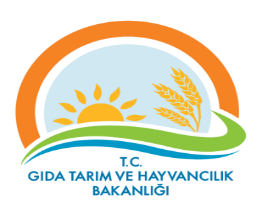 RİSK KAYIT TABLOSURİSK KAYIT TABLOSUDokuman KoduDokuman KoduDokuman KoduGTHB.59.İLM.KYS.016GTHB.59.İLM.KYS.016GTHB.59.İLM.KYS.016GTHB.59.İLM.KYS.016GTHB.59.İLM.KYS.016GTHB.59.İLM.KYS.016GTHB.59.İLM.KYS.016RİSK KAYIT TABLOSURİSK KAYIT TABLOSURevizyon NoRevizyon NoRevizyon NoRİSK KAYIT TABLOSURİSK KAYIT TABLOSURevizyon TarihiRevizyon TarihiRevizyon TarihiRİSK KAYIT TABLOSURİSK KAYIT TABLOSUYayın TarihiYayın TarihiYayın TarihiRİSK KAYIT TABLOSURİSK KAYIT TABLOSUSayfa SayısıSayfa SayısıSayfa SayısıSayfa 1 / Sayfa 1 / Sayfa 1 / Sayfa 1 / Sayfa 1 / Sayfa 1 / Sayfa 1 / TESPİT EDİLEN RİSKTESPİT EDİLEN RİSKLERİN OLUMSUZ ETKİLERTESPİT EDİLEN RİSKLERİN OLUMSUZ ETKİLERMEVCUT KONTROLLERMEVCUT KONTROLLERRİSKLERE VERİLEN CEVAPLARETKİOLASILIKRİSK  SKORU (PUANI)RİSKİN DEĞİŞİM YÖNÜ (ÖNEM DÜZEYİ)RİSKE VERİELECEK CEVAPLAR YENİ/EK/KALDIRILAN KONTROLLERRİSKİN TÜRÜRİSKİN SAHİBİAÇIKLAMALAR (İZLEME RAPORLAMA)AÇIKLAMALAR (İZLEME RAPORLAMA)Risk: Ödemenin geç yapılması-Maddi Hata-Evrak Eksikliği-Maddi Hata-Evrak EksikliğiÖdeme yapılacak evrakların kontrolüÖdeme yapılacak evrakların kontrolü111DüşükRisk Şüpheli-Riskli Dosyaların İkinci Görevli Tarafından Kontrol Edilmesini Sağlamak Operasyonelİl/İlçe MüdürlüğüSebep:  
Ödeneğin geç gelmesiPersonel yetersizliği-Maddi Hata-Evrak Eksikliği-Maddi Hata-Evrak EksikliğiÖdeme yapılacak evrakların kontrolüÖdeme yapılacak evrakların kontrolü111DüşükRisk Şüpheli-Riskli Dosyaların İkinci Görevli Tarafından Kontrol Edilmesini Sağlamak Operasyonelİl/İlçe Müdürlüğü-Maddi Hata-Evrak Eksikliği-Maddi Hata-Evrak Eksikliği